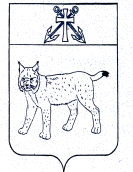 АДМИНИСТРАЦИЯ УСТЬ-КУБИНСКОГО МУНИЦИПАЛЬНОГО РАЙОНАПОСТАНОВЛЕНИЕс. Устьеот 30.12.2022                                                                                                № 1178 О внесении изменений в постановление администрации района от 11 ноября 2022 года № 1016 «Об утверждении Правил предоставления субсидий на иные  цели из бюджета района муниципальному учреждению «Центр материально-технического обеспечения учреждений района»В соответствии со ст. 78.1 Бюджетного кодекса Российской Федерации, законом Вологодской области от 28 апреля 2022 года № 5117-ОЗ "О преобразовании всех поселений, входящих в состав Усть-Кубинского муниципального района Вологодской области, путем их объединения, наделении вновь образованного муниципального образования статусом муниципального округа и установлении границ Усть-Кубинского муниципального округа Вологодской области"  администрация районаПОСТАНОВЛЯЕТ:1. Пункт 4 Правил предоставления субсидий на иные цели из бюджета района муниципальному учреждению «Центр материально-технического обеспечения учреждений района», утвержденных постановлением администрации района от 11 ноября 2022 года № 1016 «Об утверждении Правил предоставления субсидий на иные  цели из бюджета района муниципальному учреждению «Центр материально-технического обеспечения учреждений района», изложить в следующей редакции:«4. Размер субсидии на 2022 год устанавливается в размере 427570,00 (четыреста двадцать семь тысяч пятьсот семьдесят) рублей».2. Настоящее постановление вступает в силу на следующий день после его обнародования.Руководитель администрации района                                                      А.О. Семичев